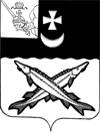 КОНТРОЛЬНО-СЧЕТНЫЙ ОРГАН БЕЛОЗЕРСКОГО МУНИЦИПАЛЬНОГО РАЙОНА161200, Вологодская область, г. Белозерск, ул. Фрунзе, д.35тел. (81756)  2-32-54,  факс (81756) 2-32-54,   e-mail: krk@belozer.ruЗАКЛЮЧЕНИЕна проект решения Совета Шольского сельского поселения о внесении изменений в решение Шольского сельского поселения от 25.12.2020 № 42 «О бюджете Шольского сельского поселения  на 2021 год и плановый период 2022 и 2023 годов»от 24 декабря 2021 годаЭкспертиза проекта проведена на основании  пункта 12.2 статьи 12 Положения о Контрольно-счетном органе Белозерского муниципального района, утвержденного решением Представительного Собрания Белозерского муниципального района от 26.05.2020 № 33, пункта 4 плана работы Контрольно-счетного органа Белозерского муниципального района на 2021 год.Предмет финансово-экономической экспертизы: проект решения Совета Шольского сельского поселения о внесении изменений в решение Совета Шольского сельского поселения от 25.12.2020 № 42 «О бюджете Шольского сельского поселения на 2021 год и плановый период 2022 и 2023 годов».Цель экспертизы: определение достоверности и обоснованности показателей вносимых изменений в решение Совета Шольского сельского поселения от 25.12.2020 № 42 «О бюджете Шольского сельского поселения на 2021 год и плановый период 2022 и 2023 годов».Сроки проведения: с 22.12.2021 по 24.12.2021.Для заключения были представлены следующие документы:проект решения Совета Шольского сельского поселения «О внесении изменений в решение Совета Шольского сельского поселения от 25.12.2020 № 42»;копия листа согласования проекта с результатами согласования;пояснительная записка Финансового управления Белозерского муниципального района;копии приказов Финансового управления Белозерского муниципального района от 10.12.2021 №156, от 21.12.2021 №167;копии уведомлений Финансового управления Белозерского муниципального района от 21.12.2021 №80, от 21.12.2021 №82, от 21.12.2021 №16, от 27.12.2021 №17;копия приложения 32 к закону области О внесении изменений в закон области «Об областном бюджете на 2021 год и плановый период 2022 и 2023 годов»дополнительное соглашение к Соглашению от 13 ноября 2020 г. №13.В ходе проведения  экспертизы проекта решения установлено:Проектом решения предлагается утвердить основные характеристики бюджета поселения на 2021 год: -общий объем доходов в сумме 10 815,7 тыс. рублей, что больше ранее утвержденного объема на  409,9 тыс. рублей;- общий объем расходов в сумме 11 131,4 тыс. рублей, что больше ранее утвержденного объема расходов на 409,9 тыс. рублей;- объем дефицита бюджета в сумме 315,7 тыс. рублей или 25,1% от общего объема доходов без учета объема безвозмездных поступлений и поступлений налоговых доходов по дополнительным нормативам отчислений (за счет входящего остатка собственных доходов на начало года).Изменения в плановые показатели 2022 года и 2023 года не вносятся.Приложение 1 «Источники внутреннего финансирования дефицита бюджета поселения на 2021 год и плановый период 2022 и 2023 годов» предлагается изложить в новой редакции. Источники внутреннего финансирования дефицита бюджета поселения откорректированы согласно доходной и расходной части бюджета поселения. Дефицит составил 315,7 тыс. рублей.Нарушений ст.92.1 и ст.96 Бюджетного кодекса РФ при установлении размера дефицита не установлено.Приложение 2 «Объем доходов бюджета Шольского сельского поселения на 2021 год и плановый период 2022 и 2023 годов, формируемый за счет налоговых и неналоговых доходов, а также безвозмездных поступлений» изложить в новой редакции, а именно:Таблица № 1                                                                                                                           тыс. рублейПроектом  предлагается  уменьшить объем налоговых и неналоговых доходов в 2021 году  на 40,0 тыс. рублей,  в том числе за счет:уменьшения поступлений НДФЛ на 29,0 тыс. рублей (на основании фактического поступления);уменьшения налога на имущество на 182,0 тыс. рублей (на основании фактического поступления);увеличения земельного налога с организаций на 218,5 тыс. рублей (на основании фактического поступления);уменьшения земельного налога с физических лиц на 6,0 тыс. рублей (на основании фактического поступления);уменьшение государственной пошлины на 1,5 тыс. рублей (на основании фактического поступления);уменьшение прочих неналоговых доходов бюджетов сельских поселений на 40,0 тыс. рублей (на основании фактического поступления).Проектом  предлагается  увеличить объем безвозмездных поступлений в 2021 году  на 449,9 тыс. рублей,  в том числе за счет:увеличения поступления дотации на сбалансированность на сумму 270,9 тыс. рублей на удорожание проектов по Народному бюджету и оплата счетов редакции. Основаниями является Уведомления ФУ от 17.12.2021 № 16, от 27.12.2021 №17;увеличения прочих субсидий на 109,0 тыс. рублей на уличное освещение. Основанием является приложение 32 к закону области;увеличение межбюджетных трансфертов на 70,0 тыс. рублей по дорожной деятельности. Основаниями является Уведомление ФУ от 27.12.2021 №17.Предлагаемые изменения доходной части  бюджета  на 2021 год с увеличением на 409,9 тыс. рублей за счет уменьшения налоговых и неналоговых доходов на 40,0 тыс. рублей и увеличения объема безвозмездных поступлений в сумме 449,9 тыс. рублей являются обоснованными и влекут за собой внесение изменений в расходную часть бюджета.Приложение 5 «Распределение бюджетных ассигнований по разделам, подразделам  классификации расходов на 2021 год и плановый период 2022 и 2023 годов» предусмотрено изложить в новой редакции, а именно: увеличить  объем  расходов на 2021 год  на сумму 409,9 тыс. рублей.Предлагаемые изменения  в разрезе по  разделам, подразделам  выглядят следующим образом:    Таблица № 2                                                                                                                   тыс. рублейПроектом  предлагается увеличить объем расходов на 2021 год в сумме 409,9 тыс. рублей, в том числе:по разделу «Общегосударственные вопросы» уменьшить на 27,0 тыс. рублей;по разделу «Национальная безопасность и правоохранительная деятельность» увеличить на 134,5 тыс. рублей;по разделу «Национальная экономика» увеличить на 70,0 тыс. рублей;по разделу «Жилищно-коммунальное хозяйство» увеличить на 232,4 тыс. рублей.Приложение 6 «Распределение бюджетных ассигнований по разделам, подразделам, целевым статьям и видам расходов в ведомственной структуре расходов бюджета поселения на 2021 год и плановый период 2022 и 2023 годов» предлагается изложить в новой редакции.Проектом предлагается:произвести распределение и  перераспределение  бюджетных ассигнований в рамках утвержденного бюджета по отдельным показателям бюджетной классификации  в разрезе ведомств, разделов и целевых статей, что не противоречит бюджетному законодательству.Предлагаемые изменения представлены в таблице №3.Таблица № 3                                                                                                                  тыс. рублейПриложение 7 «Распределение бюджетных ассигнований на реализацию муниципальной программы «Развитие территории Шольского сельского поселения на 2021-2025 годы» предлагается изложить в новой редакции. С учетом вносимых поправок объем расходов по основным мероприятиям программы увеличится на 436,9 тыс. рублей и составит 6 483,4 тыс. рублей:Таблица № 4                                                                                                                   тыс. рублейПриложение 9 «Межбюджетные трансферты, передаваемые бюджету Шольского сельского поселения из бюджета муниципального района на осуществление части полномочий по решению вопросов местного значения в соответствии с заключенными соглашениями на 2021 год» предлагается изложить в новой редакции увеличив объем межбюджетных трансфертов на 70,0 тыс. рублей, а именно:увеличение иных межбюджетных трансфертов, выделенных на капитальный ремонт и ремонт автомобильных дорог местного значения в границах населенных пунктов на  сумму 70,0 тыс. рублей. Основанием является Уведомление ФУ от 27.12.2021 №17.Приложение 10 «Распределение объемов межбюджетных трансфертов бюджету Шольского сельского поселения  за счет средств Дорожного фонда Белозерского муниципального района на 2021 год» предлагается изложить в новой редакции увеличив объем межбюджетных трансфертов на 70,0 тыс. рублей. Основанием является дополнительное соглашение к соглашению от 13.11.2020 № 3 о передаче полномочий в части осуществления дорожной деятельности, заключенному между администрацией района и администрацией поселения.Выводы:Представленный проект решения Совета Шольского сельского поселения о внесении изменений в решение Совета Шольского сельского поселения от 25.12.2020 №42 «О бюджете Шольского сельского поселения на 2021 год и плановый период 2022 и 2023 годов» разработан в соответствии с бюджетным законодательством, Положением о бюджетном процессе Шольского сельского поселения и рекомендован к принятию.АудиторКСО                                                                                                                 М.А. ЯковлеваНаименование вида доходаУтверждено по бюджетуна 2021 год(решение от 30.11.2021№ 39)ПоправкиУточненный бюджет на 2021 год(проект решения)1234Налоговые и неналоговые доходы 1296,0-40,01256,0НДФЛ809,0-29,0780,0Налог на имущество287,0-182,0410,5Земельный налог с организаций41,0+218,5259,5Земельный налог с физических лиц52,0-6,046,0Государственная пошлина17,0-1,515,5Прочие неналоговые доходы бюджетов сельских поселений90,0-40,050,0Безвозмездные поступления9109,8+449,99559,7Дотация на сбалансированность3193,6+270,93464,5Дотация на выравнивание1121,41121,4Прочие субсидии2005,7+109,02114,7Субвенции106,5106,5Межбюджетные трансферты2507,6+70,02577,6Безвозмездные поступления от негосударственных организаций112,5112,5Прочие безвозмездные поступления62,562,5Итого10405,8+409,910815,7НаименованиеРПУтверждено по бюджетуна 2021 год(решение от 30.11.2021№ 39)Поправки 2021 годУточненный бюджет на 2021 год123456Общегосударственные вопросы01004331,3-27,04304,3Функционирование высшего должностного лица субъекта Российской Федерации и муниципального образования0102815,0+30,1845,1Функционирование Правительства Российской Федерации, высших исполнительных органов государственной власти субъектов Российской Федерации, местных администраций01042666,2-116,32549,9Обеспечение финансовых, налоговых и таможенных органов и органов финансового (финансово-бюджетного) надзора010630,330,3Резервные фонды01110,00,0Другие общегосударственные вопросы0113819,8+59,2879,0Национальная оборона0200104,5104,5Мобилизационная и войсковая подготовка0203104,5104,5Национальная безопасность и правоохранительная деятельность0300969,5+134,51104,0Защита населения и территории от чрезвычайных ситуаций природного и техногенного характера, пожарная безопасность0310969,5+134,51104,0Национальная экономика0400793,1+70,0863,1Дорожное хозяйство0409793,1+70,0863,1Жилищно-коммунальное хозяйство05004280,5+232,44512,9Жилищное хозяйство05011151,4-40,01111,4Коммунальное хозяйство0502916,1916,1Благоустройство05032178,8+272,42451,2Другие вопросы в области жилищно-коммунального хозяйства050534,234,2Образование07003,43,4Молодежная политика и оздоровление детей07073,43,4Социальная политика1000239,2239,2Пенсионное обеспечение1001239,2239,2Физическая культура и спорт11000,00,0Физическая культура11010,00,0Итого10721,5+409,911131,4КФСРКВСРКЦСРКВРПоправки 2021 годОснование123456031081145001S2270240+134,5Уведомление ФУ от 17.12.2021 №16050381145005S2270240+100,0Уведомление ФУ от 17.12.2021 №16050381145005S1090240+109,0Согласно приложения 32 к закону области05018114500320010240-40,0Свободные бюджетные ассигнования01048119100000190240-103,7Свободные бюджетные ассигнования01138119100000190240+59,2На оплату счетов за услуги редакции050381145005S1090240+44,5На оплату счетов за уличное освещение01028119100000180120+36,4Уведомление от 27.12.2021 №1704098114500290030240+70,0Уведомление от 27.12.2021 №17ИТОГОИТОГОИТОГОИТОГО+409,9НаименованиеРПУтверждено по бюджетуна 2021 год(решение от 30.11.2021№ 39)Поправки2021 годУточненный бюджет на 2021 год(проект решения)123456Основное мероприятие, направленное на обеспечение мер пожарной безопасности0310969,5+134,51104,0Основное мероприятие «Содержание муниципальных дорог общего пользования (при условии передачи полномочий)»0409793,1+70,0863,1Основное мероприятие «Жилищное хозяйство»05011185,6-40,01145,6Основное мероприятие «Коммунальное хозяйство»0502833,1833,1Основное мероприятие «Мероприятия, направленные на повышение уровня комплексного обустройства населенных пунктов05032197,7+253,52451,2Основное мероприятие «Организация и проведение мероприятий по направлениям государственной молодежной политики»07073,43,4Основное мероприятие «Мероприятия направленные на развитие физической культуры и спорта11010,00,0Основное мероприятие «Мероприятия по охране и комплексному использованию водных ресурсов, обеспечение населения качественной питьевой водой»050283,083,0ВСЕГО РАСХОДОВ6046,5+436,96483,4